Проектная работапо итогам курсов«Преподавание информатики и ИКТ  с учетом требований ФГОС»Выполнила Тимошенко К.М,учитель информатикиМБОУ СОШ №23 г.НовороссийскаТехнологическая карта урокаУчитель:ТимошенкоК.М ПредметИнформатика и ИКТКласс8 классТип урокаУрок освоения и применения новых знанийТехнология урокаТехнология развития информационно-коммуникационно-технологической компетенции (ИКТ)ТемаУстройство компьютера. Базовая конфигурация ПК.Цель Достижение обучающимися предметных и метапредметных результатов.Предметные результаты – помочь учащимся усвоить понятие архитектура ЭВМ, схему устройства компьютера, дать первые основные понятия, необходимые для начала работы на компьютере.
; развитие представлений о компьютере как универсальном устройстве работы с информацией; Личностные результаты – самоопределение; умение слушать и выделять главное, запоминать; устанавливать связь между целью деятельности и ее результатом; понимание значения различных видов информации в жизни человека; формирование интереса к изучению информатики через творческие задания, стремление использовать полученные знания в процессе обучения другим предметам и в жизни;Метапредметные результаты:Регулятивные: умение определять цели урока, уметь самостоятельно контролировать своё время, планировать пути достижения цели; находить рациональные способы работыПознавательные: сравнивать объекты по заданным или самостоятельно определенным критериям; поиск и выделение необходимой информации; преобразование информации; структурирование знаний; поиск лишнего.Коммуникативные: задавать вопросы; строить продуктивное взаимодействие со сверстниками; работа в группе; развитие ИКТ-компетентности; ОборудованиеКомпьютеры учащихся, компьютер учителя, интерактивная доска, проектор.Использованные ресурсы:- литература;- дидактические материалы - ЭОРЛитература:Семакин И.Г «Информатика-8», М: Бином. Лаборатория знаний, 2013. Дидактические материалы:ЦОР Семакин : http://school-collection.edu.ru/catalog/rubr/a21edc9a-abe4-49a6-ae55-25488285cfe0/75301/?http://files.school-collection.edu.ru/dlrstore/7419925a-a238-44d2-8c9e-647126d420a3/9_8.swfЭтапы урокаОбразовательные результатыДеятельность учителяДеятельность обучающихсяВводный этап.ВызовЛичностные: - самоопределение;- понимание значения различных видов информации в жизни человека.Познавательные:- сравнивать объекты по заданным или самостоятельно определенным критериям,- структурирование знаний;Регулятивные: - целеполагание,- планирование путей достижения цели. Приветствие учащихся, проверка подготовленности к учебному занятию, организация внимания детей.Проверяют свою готовность к уроку. Настраиваются на учебную деятельность.Вводный этап.ВызовЛичностные: - самоопределение;- понимание значения различных видов информации в жизни человека.Познавательные:- сравнивать объекты по заданным или самостоятельно определенным критериям,- структурирование знаний;Регулятивные: - целеполагание,- планирование путей достижения цели. Актуализация опорных знаний (фронтальный опрос):- Ребята, какую тему мы изучали на прошлом уроке?С этого урока мы начинаем знакомство с компьютером.
Сначала речь пойдет о техническом устройстве компьютера. В информатике есть такое понятие: «архитектура ЭВМ». Под архитектурой ЭВМ понимают описание устройства и принципов работы компьютера, достаточное для пользователя и программиста. Архитектура не включает в себя конструктивных подробностей устройства машины, электронных схем. Эти сведения нужны конструкторам, специалистам по наладке и ремонту ЭВМ.С давних времен люди стремились облегчить свой труд. С этой целью создавались различные машины и механизмы, усиливающие физические возможности человека. Компьютер был изобретен в середине XX века для усиления возможностей интеллектуальной работы человека, т.е. работы с информацией.Из истории науки и техники известно, что идеи многих изобретений человек подглядел в природе. Например, еще в XV веке великий итальянский ученый и художник Леонардо да Винчи изучал строение тел птиц и использовал эти знания для конструирования летательных аппаратов. Русский ученый Н.Е. Жуковский, основоположник науки аэродинамики, также исследовал механизм полета птиц.
А с кого списали компьютер? Таким образом, мы с Вами определили цели урока.Отвечают на вопросыПриходят к выводуС самого себя. Только человек постарался передать компьютеру не свои физические, а свои интеллектуальные способности, т.е. возможность работы с информацией.Основной этап. Осмысление.Познавательные УУД:- сравнивать объекты по заданным или самостоятельно определенным критериям.Регулятивные УУД: - уметь самостоятельно контролировать своё времяПо своему назначению компьютер — это универсальное техническое средство для работы с информацией.
По принципам своего устройства компьютер — это модель человека, работающего с информацией.Имеются четыре основных компонента информационной функции человека:
• прием (ввод) информации;
• запоминание информации (память);
• процесс мышления (обработка информации);
• передача (вывод) информации.Компьютер включает в себя устройства, выполняющие эти функции мыслящего человека:
• устройства ввода,
• устройства запоминания (память),
• устройство обработки (процессор),
• устройства вывода.Работая с информацией, человек пользуется не только теми знаниями, которые помнит, но и книгами, справочниками и другими внешними источниками. У компьютера тоже есть два вида памяти: оперативная (внутренняя) и долговременная (внешняя) память.
Схема устройства компьютера
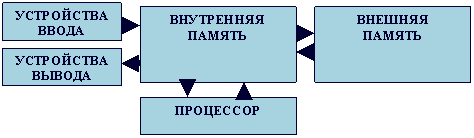 Схема устройства компьютера впервые была предложена в 1946 году американским ученым Джоном фон Нейманом. Дж. фон Нейман сформулировал основные принципы работы ЭВМ, которые во многом сохранились и в современных компьютерах.Но нельзя отождествлять «ум компьютера» с умом человека. Важное отличие в том, что работа компьютера строго подчинена заложенной в него программой, человек же сам управляет своими действиями.Программа – это указание на последовательность действий (команд), которую должен выполнить компьютер, чтобы решить поставленную задачу обработки информации.Информация, обрабатываемая на компьютере, называется данными.
Во время выполнения программы она находится во внутренней памяти.Таким образом, компьютер представляет собой совокупность устройств и программ, управляющих работой этих устройств.
Аппаратное обеспечение - система взаимосвязанных технических устройств, выполняющих ввод, хранение, обработку и вывод информации. 
Программное обеспечение – совокупность программ, хранящихся на компьютере. Записывают в тетрадь.Садятся за компьютерыОсновной этап. Осмысление.Познавательные УУД:- сравнивать объекты по заданным или самостоятельно определенным критериям.Регулятивные УУД: - уметь самостоятельно контролировать своё времяСегодня на практической части занятия мы продолжим осваивать клавиатуру. Ваша цель сегодня научиться редактировать, т.е. изменять текст.
Учащиеся, имеющие навыки работы с клавиатурой, запускают клавиатурный тренажер и выполняют задания по «слепой печати».Работа за компьютеромПознавательные УУД:- сравнивать объекты по заданным или самостоятельно определенным критериям.Регулятивные УУД: - уметь самостоятельно контролировать своё времяДля работы с клавиатурой будем использовать уже знакомую программу «Блокнот». На рабочем столе найдете значок текстового файла «Урок5 Практика». Откройте его двойным щелчком. Ваша задача – внести в этот текст свои данные. Для этого необходимо перемещаться по тексту (используем кнопки управления курсором), удалять символы (кнопки [Backspase] и [Delete] ) и печатать свой текст.Учащиеся выполняют задание.Познавательные УУД:- преобразование информации.
Регулятивные УУД:- находить рациональные способы работы;Личностные УУД:- формирование интереса к изучению информатики через творческие задания, стремление использовать полученные знания в процессе обучения другим предметам и в жизни;Работа в группах:Инструкция (памятка) при работе в группе*:Шаг 1. Учитель делит класс на 3 группы. Шаг 2. После выполнения заданий, обучающиеся по очереди знакомят друг друга с изученным материалом. Задача команды: чтобы каждый овладел всей информацией целиком.Шаг 3. Индивидуальная и групповая отчетность. Вся группа отвечает за то, чтобы каждый ее член овладел всем материалом. Задание для группТеперь ответьте на несколько вопросов:
• Что называется архитектурой ЭВМ?
• Перечислите основные устройства, входящие в состав ЭВМ.
• Перечислите основные устройства, входящие в состав компьютера. Какое назначение у каждого из них?
• В чем различие между внутренней и внешней памятью? Заключительный этап. Рефлексия.Коммуникативные УУД:- работать в группе — устанавливать рабочие отношения, эффективно сотрудничать и способствовать продуктивной кооперации; строить продуктивное взаимодействие со сверстниками;Регулятивные УУД:- уметь самостоятельно контролировать своё время и управлять им;Личностные УУД:- формирование ценностных ориентиров и смыслов учебной деятельности на основе развития познавательных интересов, учебных мотивов,- устанавливать связь между целью деятельности и ее результатомПознавательные УУД:- поиск лишнего.Можно предложить  Итоговый тест : http://files.school-collection.edu.ru/dlrstore/a1be3946-cdb8-4228-a397-fa06d5f03070/9_10.swfВ завершение урока предлагается учащимся высказать свое мнение об этапах урока, указать на возникшие трудности, подвести итоги урока.Организует совместное обсуждение в выборе нужных ответов.Выражают собственное мнение, анализируют собственные достижения и затруднения.Информация о домашнем задании, инструктаж по его выполнениюОзвучивается домашнее задание:1.Знать, что такое архитектура ЭВМ, схему устройства компьютера. 2.Учащимся, имеющим компьютеры дома, продолжить осваивать «слепой десятипальцевый метод печати».
3.Дополнительное задание: найти информацию о Джоне фон Неймане. Записывают задания в дневники